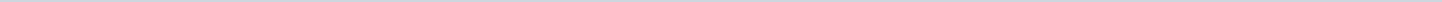 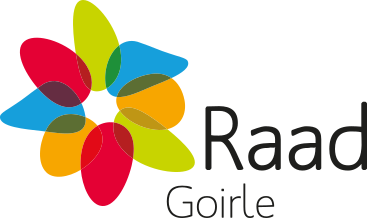 Gemeente GoirleAangemaakt op:Gemeente Goirle28-03-2024 14:45Raadsinformatiebrieven17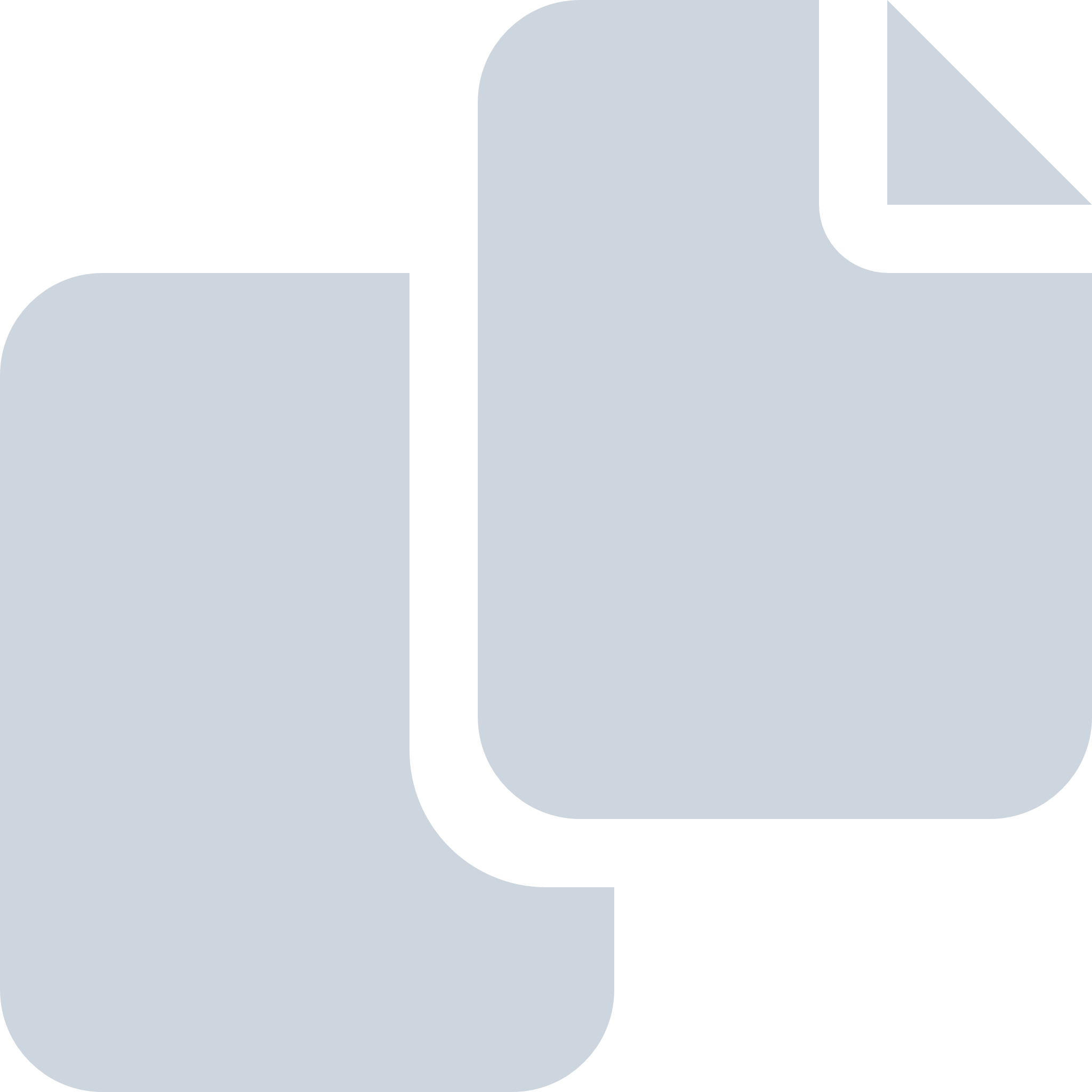 Periode: oktober 2017#Naam van documentPub. datumInfo1.TKN 05 Raadsinformatie d.d. 26-10-2017 over kindcentrum de Vonder26-10-2017PDF,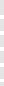 106,19 KB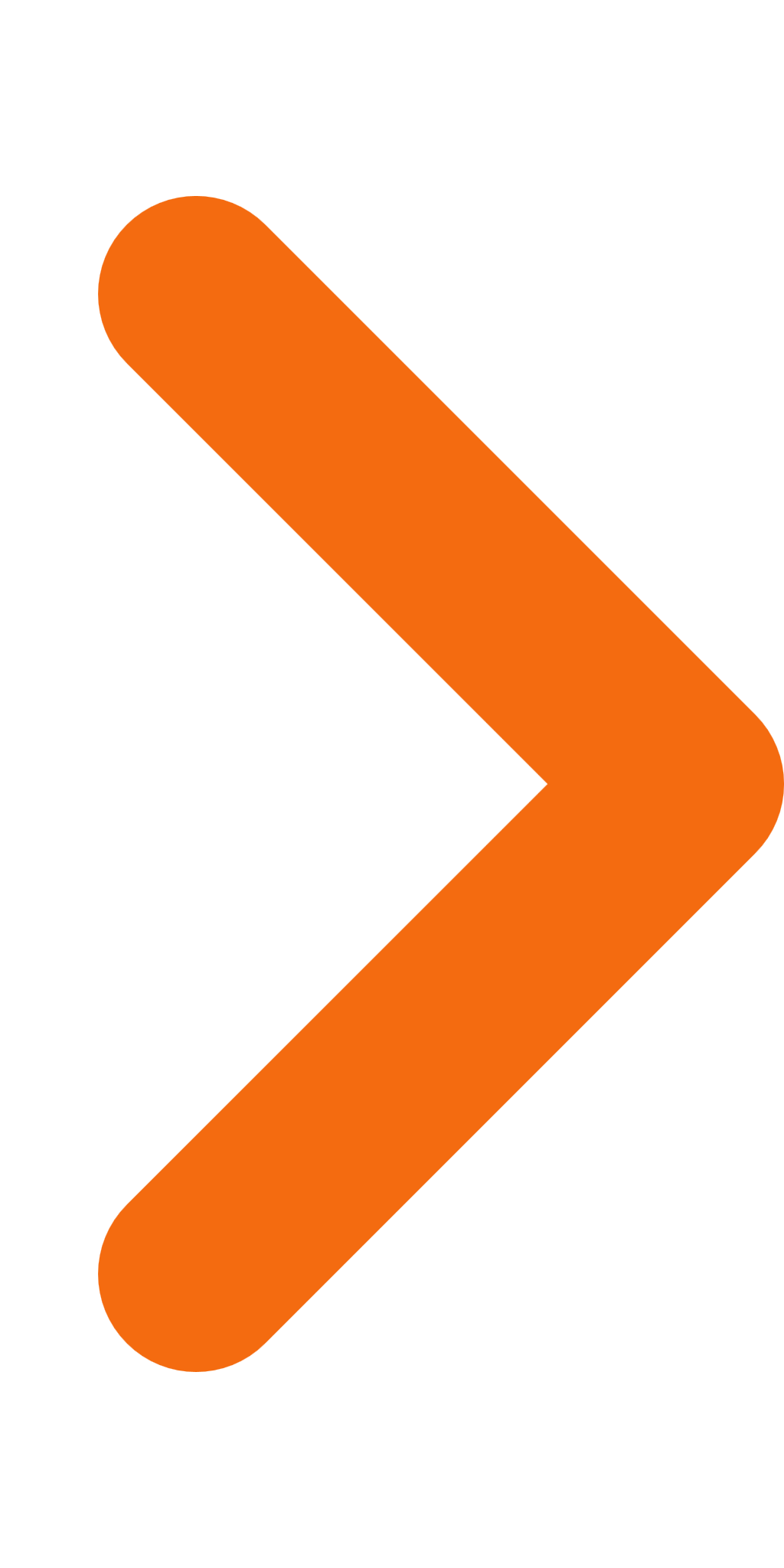 2.TKN 04 Raadsinformatie d.d. 16-10-2017 uitwerking VVE beleid 2017-201817-10-2017PDF,157,90 KB3.Raadsinformatie d.d. 16-10-2017 over uitwerking VVE beleid 2017-201817-10-2017PDF,157,90 KB4.Raadsinformatie d.d. 4-10-2017 over WoningInzicht11-10-2017PDF,132,82 KB5.TKN 03 Raadsinformatie d.d. 4-10-2017 over WoningInzicht11-10-2017PDF,132,82 KB6.TKN 03 Nieuwsbericht Hart van Brabant raad kort geding tarieven jeugdzorg09-10-2017PDF,266,74 KB7.TKN 02 Raadsinformatie d.d. 29-9-2017 over excursie PMD sorteerinstallatie05-10-2017PDF,79,50 KB8.Raadsinformatie d.d. 29-9-2017 over PMD sorteerinstallatie05-10-2017PDF,79,50 KB9.Raadsinformatie d.d. 29-9-2017 over reactietijden politie05-10-2017PDF,212,53 KB10.TKN 01 Raadsinformatie d.d. 29-9-2017 reactietijden politie05-10-2017PDF,212,53 KB11.Raadsinformatie d.d. 29-9-2017 over jodiumtabletten distributie04-10-2017PDF,333,54 KB12.TKN 02 Raadsinformatie d.d. 29-9-2017 Jodiumtabletten distributie04-10-2017PDF,333,54 KB13.TKN 01 Raadsinformatie d.d. 20-9-2017 over tussentijdse evaluatie inzameling huishoudelijk afval04-10-2017PDF,184,52 KB14.Raadsinformatie d.d. 20-9-2017 over tussentijdse evaluatie inzameling huishoudelijk afval04-10-2017PDF,184,52 KB15.Raadsinformatie d.d. 3-10-2017 over septembercirculaire04-10-2017PDF,177,67 KB16.Raadsinformatie d.d. 3-10-2017 over septembercirculaire04-10-2017PDF,177,67 KB17.Raadsinformatie d.d. 29-9-207 PGB fraude Regio Zorg Zuid03-10-2017PDF,106,49 KB